 г. Днепр, ул. Европейская  30, оф 70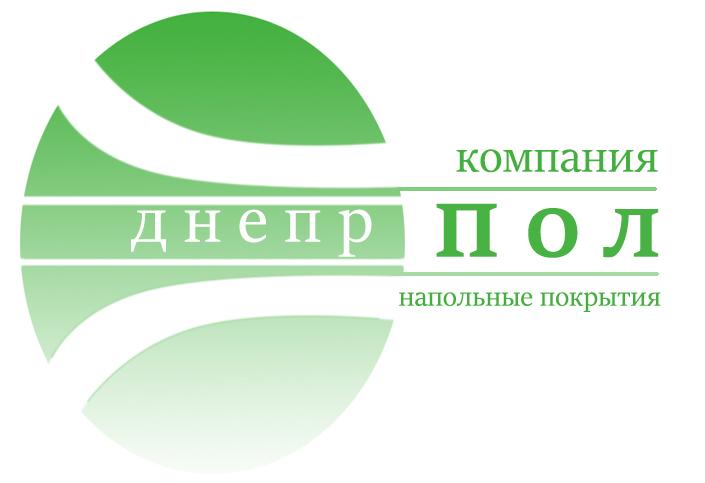 моб.тел. 050-320-11-06моб.тел. 098-881-32-19https://dneprpol.com.uaLazarenkoO@i.ua29.05.2020 г.Коммерческое предложение    Резиновая плитка– эластичное многофункциональное травмобезопасное резиновое покрытие.
Плитка толщиной 30 мм изначально разрабатывалась для использования на детских и игровых площадках, то есть в местах с повышенной вероятностью получения травм, ушибов.Однако благодаря своим отличным качествам, резиновая плитка отлично зарекомендовала себя в местах, не связанных с играми и спортом. Сегодня резиновая плитка нашла свое применение на самых разных поверхностях, одинаково успешно используется как на улице, так и в помещениях.Область примененияЧастные и коммерческие детские площадкиИгровые, спортивные площадкиРоллердромы и скалодромыТеррасы, патиоПлощадки вокруг бассейновДворовые территорииПлощадки и паркинги частных домовСадовые и пешеходные дорожкиСпортивные залы, в частности залы тяжелой атлетикиПреимущества резиновой плитки 30 ммДушевное спокойствие. Меньше травм и ушибов, меньше страхов и тревог. Перестаньте беспокоиться и получайте удовольствие от общения с детьми.Безопасность 24/7/365, плитка не токсична, безопасна для людей и животных, не имеет запахаТравмобезопасность, оптимальная защита при падении с высоты 1,3 м.Красивая, чистая площадка круглый год в не зависимости от сезона и погодных условий.8 отличных цветов плитки и еще больше идей для создания неповторимой площадкиТехнические характеристики плитки  30 мм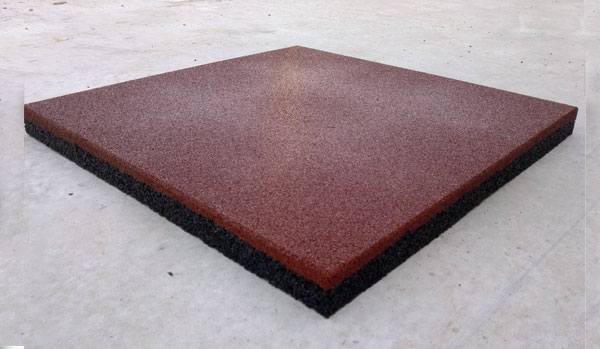 Непредвиденные расходы  20% 	                                                                              33330ИТОГО										199980 грнЕсть в наличие на складе . Гарантия на материалы и работы 5 летСроки выполнения работ 5  календарных дней.      Корпоративная концепция компании «Днепрпол» основывается на отношениях долгосрочного партнерства с каждым клиентом. Это означает, что наше взаимодействие начинается на стадии проектирования объекта и продолжается после его сдачи. Специалисты компании подбирают программу эксплуатации и ухода за напольными покрытиями индивидуально для каждого помещения, производят ремонт и, наконец, всегда помогают советом.Таким образом, руководствуясь многолетним опытом, а также техническими характеристиками предлагаемой продукции, мы готовы составить предложение на любой вкус и бюджет. Будем рады ответить на любой вопрос в нашем офисе или по телефону.Сотрудничество с нами - это:             прямые поставкигарантированное качествоширокий ассортиментгибкая система скидоклюбые объемыС уважением   Руководитель проектов                              Лазаренко Олег Леонидович моб.тел.  050-320-11-06моб.тел.  098-881-32-19Размер:500x500x30 ммТолщина:30 ммМатериал:90% резиновая крошка,Температура использования:+60˚С … - 45˚СПлотность:850 кг/м³ - стандарт
Возможно изготовление 950 – 1000 кг/м³Морозоустойчивость:Нет изменений 20 циклов - 20˚СБезопасная высота при падении110 смВодопроницаемость:Плитка водопроницаема, вода уходит через стыки.Цветовая гамма:Терракотовый, зеленый, желтый, темно-синий, оранжевый, коричневый, черный, серыйСферы применения:Детские игровые площадки, травмобезопасные покрытия, анти скользящие покрытияПрочность:Длительный срок использования, высокая стойкость к истираемости, стойкость к механическим повреждениям, высокий уровень допустимых нагрузок.Установка покрытия:Плитка укладывается на подготовленную сыпучую поверхность.
При монтаже используются специальные соединительные втулки по 4 шт. на двух противоположных сторонах.
Возможна прямая укладка или со смещением.Рекомендуемое основание:Подготовленное сыпучее основание: утрамбованный грунт, отсев, песок. Твердое основание.Место использования:Улица, помещенияРемонт:Ремонтопригодно, возможна легкая замена испорченной плитки на новую.Игровая площадка 17х9№Наименованиеед.измкол-воцена/грнитого/грн1Плитка гумова 500х500х30 терракотм2155510790502Відсів  0-5  ммт1536454603Бетонм32350070004Поребрикмп5215078005Ворота металеви тр д..50 для міні-футболушт223004600103910РАБОТЫ 1Планировка основания м215380122402Уплотнение  основаниям2153100153003Установка поребрикамп52200104004Раскрой, порезка и укладка плитким2153100153005Доставка материалов, разгрузкашт1650065006Установка  воротшт215003000Итого62740всего166650